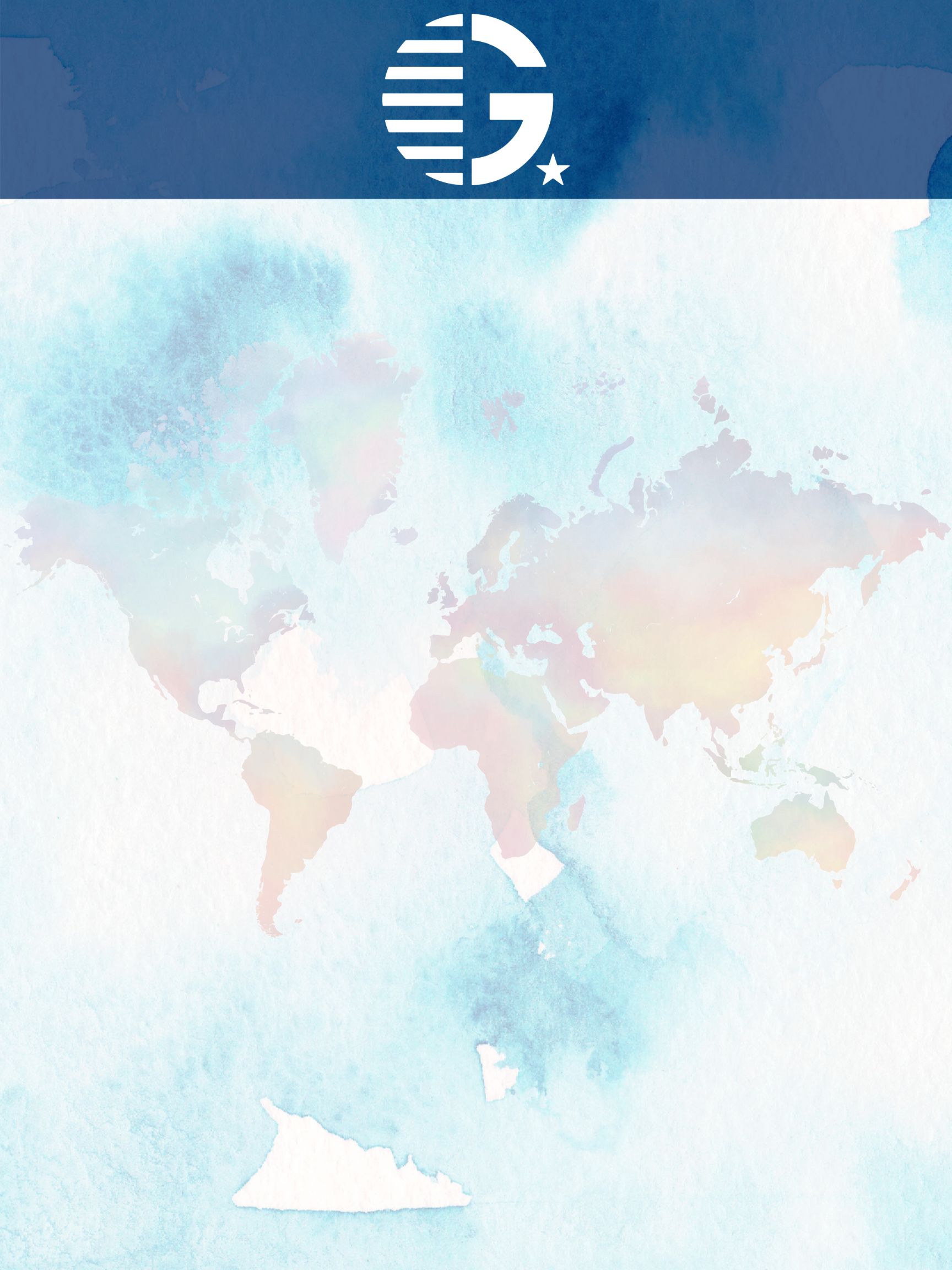 Dear ______, I am glad that you applied for the Gilman Scholarship! Although it did not work out this time around, I encourage you to apply again for the October 2021 Deadline application when it opens in mid-August 2021. Many students who eventually became Gilman Scholars applied more than once. I would be glad to support you if you apply again, so please do not hesitate to contact me to review your essays and to ensure you are eligible for the scholarship. In the meantime, you can prepare your application now by taking a look at the essay prompts if you know your study abroad program or internship. Gilman is accepting programs or internships that are virtual too! If you need help finding an eligible program or internship, please let me know.  Application and Essay Tips Read through the selection criteria, so you know what the Gilman Program is looking for. Check out Gilman’s Questions to Ask Yourself graphics as you are writing your essays. Take a look at Gilman’s application tips for helpful advice and reminders. (if applicable) Visit our school’s writing center to refine your essays. Receiving this scholarship will make you a more competitive candidate for jobs, other scholarships, and admission to graduate programs. For more information, please attend __(campus event)__ or contact our office at __(contact info)__. You may also contact the Gilman Scholarship Program directly at Gilman@iie.org.  Sincerely, _________ 